№ 18									24 марта 2021 годаПОСТАНОВЛЕНИЕО межведомственной комиссии по оценке и признанию помещений жилыми помещениями, жилых помещений пригодными (непригодными) для проживания и многоквартирных домов аварийными и подлежащими сносу или реконструкции, садового дома жилым домом и жилого дома садовым домом, расположенных на территории Зеленогорского сельского поселенияВ соответствии с Жилищным кодексом Российской Федерации, постановлением Правительства Российской Федерации от 28 января 2006 г. № 47 «Об утверждении положения о признании помещения жилым помещением, жилого помещения непригодным для проживания и многоквартирного дома аварийным и подлежащим сносу или реконструкции», Зеленогорская сельская администрация Моркинского муниципального района Республики Марий Эл п о с т а н о в л я е т:1. Утвердить прилагаемое Положение о межведомственной комиссии по оценке и признанию помещений жилыми помещениями, жилых помещений пригодными (непригодными) для проживания и многоквартирных домов аварийными и подлежащими сносу или реконструкции, садового дома жилым домом и жилого дома садовым домом, расположенных на территории Зеленогорского сельского поселения.2. Разместить настоящее постановление на официальном сайте Зеленогорской сельской администрации в информационно-телекоммуникационной сети «Интернет».3. Контроль за исполнением настоящего постановления оставляю за собой.Положение
о межведомственной комиссии по оценке и признанию помещений жилыми помещениями, жилых помещений пригодными (непригодными) для проживания и многоквартирных домов аварийными и подлежащими сносу или реконструкции, садовых домов жилыми домами и жилых домов садовыми домами, расположенных на территории Зеленогорского сельского поселенияI. Общие положения1.1. Настоящее Положение устанавливает порядок и сроки рассмотрения межведомственной комиссией заявлений по оценке и признанию помещений жилыми помещениями, жилых помещений пригодными (непригодными) для проживания и многоквартирных домов аварийными и подлежащими сносу или реконструкции, садовых домов жилыми домами и жилых домов садовыми домами, расположенных на территории Зеленогорского сельского поселения (далее - Межведомственная комиссия).1.2. Признание помещений жилыми помещениями, жилых помещений пригодными (непригодными) для проживания, многоквартирных домов аварийными и подлежащими сносу или реконструкции, садовых домов жилыми домами и жилых домов садовыми, расположенных на территории Зеленогорского сельского поселения осуществляется Межведомственной комиссией в соответствии с Жилищным кодексом Российской Федерации, постановлением Правительства Российской Федерации от 28.01.2006 № 47 «Об утверждении Положения о признании помещения жилым помещением, жилого помещения непригодным для проживания, многоквартирного дома аварийным и подлежащим сносу или реконструкции, садового дома жилым домом и жилого дома садовым домом».1.3. Межведомственная комиссия рассматривает заявления о признании помещений жилыми помещениями, жилых помещений пригодными (непригодными) для проживания, многоквартирных домов аварийными и подлежащими сносу или реконструкции, садового дома жилым домом и жилого дома садовым домом, находящихся как в муниципальной, так и в частной собственности.1.4. Межведомственная комиссия является постоянно действующим коллегиальным органом.1.5. Межведомственная комиссия не обладает правами юридического лица.II. Задачи и функции межведомственной комиссии2.1. Задачами Межведомственной комиссии является признание помещения жилым помещением, пригодным (непригодным) для проживания, многоквартирного дома аварийным и подлежащим сносу или реконструкции, садового дома жилым домом и жилого дома садовым домом, расположенного на территории Зеленогорского сельского поселения, на основании оценки соответствия указанного помещения и (или) дома установленным требованиям Положения о признании помещения жилым помещением, жилого помещения непригодным для проживания, многоквартирного дома аварийным и подлежащим сносу или реконструкции, садового дома жилым домом и жилого дома садовым домом, утвержденного постановлением Правительства Российской Федерации от 28.01.2006 № 47 (далее - Положение о признании жилых помещений непригодными для проживания).2.2. Функциями Межведомственной комиссии являются:а) прием и рассмотрение заявлений собственников помещений или заявлений граждан (нанимателей) жилых помещений (далее - заявления) и прилагаемых к ним обосновывающих документов либо заключений органов, уполномоченных на проведение государственного контроля и надзора, по вопросам, отнесенным к их компетенции, в целях оценки соответствия жилых помещений муниципального жилищного фонда и частных жилых помещений, находящихся на территории Зеленогорского сельского поселения, установленным в Положении о признании жилых помещений непригодными для проживания требованиям;б) определение перечня дополнительных документов:заключения соответствующих органов государственного контроля и надзора;заключение проектно-изыскательской организации по результатам обследования элементов ограждающих и несущих конструкций жилого помещения;  акт государственной жилищной инспекции субъекта Российской Федерации о результатах проведенных в отношении жилого помещения мероприятий по контролю;в) определение состава привлекаемых экспертовпроектно-изыскательских организаций исходя из причин, по которым жилое помещение может быть признано нежилым, либо для оценки возможности признания пригодным для проживания реконструированного ранее нежилого помещения;г) оценка и обследование помещения в целях признания его жилым помещением, жилого помещения пригодным (непригодным) для проживания граждан, а также многоквартирного дома в целях признания его аварийным и подлежащим сносу или реконструкции, а также садового дома жилым домом и жилого дома садовым домом;д) составление акта обследования помещения (в случае принятия Межведомственной комиссией решения о необходимости проведения обследования);е) составление заключения о признании помещения жилым помещением, жилого помещения пригодным (непригодным) для проживания граждан, а также многоквартирного дома аварийным и подлежащим сносу или реконструкции, а также садового дома жилым домом и жилого дома садовым домом (далее - заключение) в течение 30 дней с даты регистрации заявления либо принятие решения о проведении дополнительного обследования оцениваемого помещения;ж) направление заключений в Зеленогорскую сельскую администрацию для подготовки соответствующего проекта постановления Зеленогорской сельской администрации.III. Организация работы межведомственной комиссии3.1. Межведомственная комиссия состоит из председателя, заместителя председателя, секретаря и членов Межведомственной комиссии.Председателем Межведомственной комиссии назначается должностное лицо Зеленогорской сельской администрации.К работе в Межведомственной комиссии привлекается с правом совещательного голоса собственник жилого помещения (уполномоченное им лицо), а в необходимых случаях - квалифицированные эксперты проектно-изыскательских организаций с правом решающего голоса.3.2. Председатель Межведомственной комиссии:а) осуществляет общее руководство Межведомственной комиссией;б) председательствует на заседаниях Межведомственной комиссии;в) подписывает заключения Межведомственной комиссии о принятии ею решений, указанных в пункте 4.4 настоящего Положения.3.3. Заместитель председателя Межведомственной комиссии осуществляет функции, указанные в пункте 3.2 настоящего Положения, в случае отсутствия председателя Межведомственной комиссии.3.4. Секретарь Межведомственной комиссии:а) принимает заявления и прилагаемые к ним обосновывающие документы либо заключения органов, уполномоченных на проведение государственного контроля и надзора, для рассмотрения их Межведомственной комиссией;б) организовывает комиссионные обследования технического состояния жилого помещения;в) подготавливает на основании выводов Межведомственной комиссии акты и заключения о принятии решений, указанных в пункте 4.4 настоящего Положения.IV. Порядок работы межведомственной комиссии4.1. Для рассмотрения вопроса о пригодности (непригодности) помещения для проживания, признания многоквартирного дома аварийным заявитель представляет в Межведомственную комиссию по месту нахождения жилого помещения следующие документы:а) заявление о признании помещения жилым помещением или жилого помещения непригодным для проживания и (или) многоквартирного дома аварийным и подлежащим сносу или реконструкции;б) копии правоустанавливающих документов на жилое помещение, право на которое не зарегистрировано в Едином государственном реестре прав на недвижимое имущество и сделок с ним;в) в отношении нежилого помещения для признания его в дальнейшем жилым помещением - проект реконструкции нежилого помещения;г) заключение специализированной организации, проводившей обследование многоквартирного дома, - в случае постановки вопроса о признании многоквартирного дома аварийным и подлежащим сносу или реконструкции;д) заключение проектно-изыскательской организации по результатам обследования элементов ограждающих и несущих конструкций жилого помещения - в случае, если в соответствии с абзацем третьим пункта 44 Положения о признании жилых помещений непригодными для проживания предоставление такого заключения является необходимым для принятия решения о признании жилого помещения соответствующим (не соответствующим) установленным в Положении требованиям;е) заявления, письма, жалобы граждан на неудовлетворительные условия проживания - по усмотрению заявителя.4.2. В случае, если заявителем выступает орган государственного надзора (контроля), указанный орган представляет в Межведомственную комиссию свое заключение, после рассмотрения которого Межведомственная комиссия предлагает собственнику помещения представить документы, указанные в пункте 4.1 настоящего Положения.4.3. Межведомственная комиссия рассматривает поступившее заявление или заключение органа государственного надзора (контроля) в течение 30 дней с даты регистрации и принимает решение (в виде заключения) либо решение о проведении дополнительного обследования оцениваемого помещения.В ходе работы Межведомственная комиссия вправе назначить дополнительные обследования и испытания, результаты которых приобщаются к документам, ранее представленным на рассмотрение Межведомственной комиссии.4.4. По результатам работы Межведомственная комиссия принимает одно из следующих решений об оценке соответствия помещений и многоквартирных домов установленным в настоящем Положении требованиям:а) о соответствии помещения требованиям, предъявляемым к жилому помещению, и его пригодности для проживания;б) о выявлении оснований для признания помещения подлежащим капитальному ремонту, реконструкции или перепланировке (при необходимости с технико-экономическим обоснованием) с целью приведения утраченных в процессе эксплуатации характеристик жилого помещения в соответствие с установленными в настоящем Положении требованиями;в) о выявлении оснований для признания помещения непригодным для проживания;г) о выявлении оснований для признания многоквартирного дома аварийным и подлежащим реконструкции;д) о выявлении оснований для признания многоквартирного дома аварийным и подлежащим сносу;е) об отсутствии оснований для признания многоквартирного дома аварийным и подлежащим сносу или реконструкции.Решение принимается большинством голосов членов Межведомственной комиссии и оформляется в виде заключения. При равном количестве голосов «за» и «против» решающим является голос председателя Межведомственной комиссии. В случае несогласия с принятым решением члены Межведомственной комиссии вправе выразить свое особое мнение в письменной форме и приложить его к заключению.4.5. Решение Межведомственной комиссии по результатам рассмотрения заявлений и представленных документов оформляется в виде заключения.4.6. Для признания садового дома жилым домом и жилого дома садовым домом собственник садового дома или жилого дома (далее в настоящем разделе - заявитель) представляет в уполномоченный орган местного самоуправления непосредственно либо через многофункциональный центр предоставления государственных и муниципальных услуг (далее - многофункциональный центр):а) заявление о признании садового дома жилым домом или жилого дома садовым домом (далее - заявление), в котором указываются кадастровый номер садового дома или жилого дома и кадастровый номер земельного участка, на котором расположен садовый дом или жилой дом, почтовый адрес заявителя или адрес электронной почты заявителя, а также способ получения решения уполномоченного органа местного самоуправления и иных предусмотренных настоящим Положением документов (почтовое отправление с уведомлением о вручении, электронная почта, получение лично в многофункциональном центре, получение лично в уполномоченном органе местного самоуправления);б) выписку из Единого государственного реестра недвижимости об основных характеристиках и зарегистрированных правах на объект недвижимости, содержащую сведения о зарегистрированных правах заявителя на садовый дом или жилой дом, либо правоустанавливающий документ на жилой дом или садовый дом в случае, если право собственности заявителя на садовый дом или жилой дом не зарегистрировано в Едином государственном реестре недвижимости, или нотариально заверенную копию такого документа;в) заключение по обследованию технического состояния объекта, подтверждающее соответствие садового дома требованиям к надежности и безопасности, установленным частью 2 статьи 5, статьями 7, 8 и 10 Федерального закона от 30.12.2009 № 384-ФЗ «Технический регламент о безопасности зданий и сооружений», выданное индивидуальным предпринимателем или юридическим лицом, которые являются членами саморегулируемой организации в области инженерных изысканий в случае признания садового дома жилым домом);г) в случае, если садовый дом или жилой дом обременен правами третьих лиц, - нотариально удостоверенное согласие указанных лиц на признание садового дома жилым домом или жилого дома садовым домом.4.7. Решение о признании садового дома жилым домом или жилого дома садовым домом либо об отказе в признании садового дома жилым домом или жилого дома садовым домом должно быть принято по результатам рассмотрения соответствующего заявления и иных документов, указанных в пункте 4.6 настоящего Положения, уполномоченным органом местного самоуправления не позднее чем через 45 календарных дней со дня подачи заявления.МАРИЙ ЭЛ РЕСПУБЛИКЫСЕМОРКО МУНИЦИПАЛ РАЙОНЫНЗЕЛЕНОГОРСК ЯЛ КУНДЕМАДМИНИСТРАЦИЙЖЕ 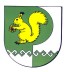   ЗЕЛЕНГОРСКАЯ СЕЛЬСКАЯ АДМИНИСТРАЦИЯ МОРКИНСКОГО МУНИЦИПАЛЬНОГО РАЙОНА РЕСПУБЛИКИ МАРИЙ ЭЛГлава Зеленогорской сельской администрацииЮ.Н.АнтюшинЮ.Н.АнтюшинУтверждено постановлением Зеленогорской сельской администрации Моркинскогомуниципального районаРеспублики Марий Эл24.03.2021 год № 18
Утверждено постановлением Зеленогорской сельской администрации Моркинскогомуниципального районаРеспублики Марий Эл24.03.2021 год № 18
